……………………………………….					                    ……………………………(pieczątka firmowa Pracodawcy)						           (miejscowość, data) 				    Sądecki Urząd Pracy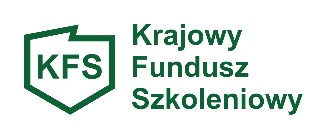                                                                                   w Nowym SączuWNIOSEK pracodawcy o przyznanie środków z Krajowego Funduszu Szkoleniowego 
na kształcenie ustawiczne pracodawców i pracowników na podstawie art. 69a do 69b ustawy z dnia 20 kwietnia 2004r. o promocji zatrudnienia i instytucjach rynku pracy oraz rozporządzenia Ministra Pracy i Polityki Społecznej z dnia 14 maja 2014 r. w sprawie przyznania środków z Krajowego Funduszu Szkoleniowego (KFS) wnioskuję o przyznanie środków z KFS na kształcenie ustawiczne pracowników i/lub pracodawcy.I. DANE DOTYCZĄCE PRACODAWCY:Pełna nazwa Pracodawcy: ………………………………………………………………..……………………………………..………………. Adres siedziby: ………………………………………………………………………………………………………………………..……………….Miejsce prowadzenia działalności: …………………………………………………………..………….………………..…….…………..Numer identyfikacji podatkowej NIP: ……………………………………………………………………………………………………….Numer identyfikacyjny REGON: ……..…………………………………………………….…………………..………………………………Przeważający rodzaj prowadzonej działalności gospodarczej według PKD: .…………………..…………………………. Liczba zatrudnionych pracowników ogółem na dzień składania wniosku (bez przeliczenia na pełne etaty): ………………………, w tym:-  ………… pracowników młodocianych,-  ………… zatrudnionych na terenie miasta Nowego Sącza.Imię i nazwisko osoby wskazanej przez Pracodawcę  do kontaktów,  numer telefonu oraz adres poczty elektronicznej: ………..……………………………………………….…………………………………………..………………………………… …………….……………………………………………………..……….…………………………………………………………..……………………….Numer rachunku bankowego i nazwa banku:(wykorzystywanego w zakresie wykonywanej działalności gospodarczej, w przypadku podatników VAT zgodnego z „białą listą”) Nazwa banku: …………………………………………………………………………..…………………………………………………………. Forma organizacyjno – prawna prowadzonej działalności:  jednoosobowa działalność gospodarcza      spółka zarejestrowana w KRS w formie spółki  spółka cywilna				 inna forma …………………………....……………………………………….. Data rozpoczęcia prowadzenia działalności gospodarczej: …………….………………..….….……………………………….Liczba osób planowanych do objęcia kształceniem ustawicznym zgodnie z priorytetami wydatkowania środków z KFS ustalonymi przez Ministra Rodziny i Polityki Społecznej w porozumieniu z Radą Rynku Pracy:II.	DANE DOTYCZĄCE WYSOKOŚCI WNIOSKOWANEJ KWOTY DOFINANSOWANIA* Całkowita wysokość wydatków planowanych działań kształcenia ustawicznego: ……………..……….... zł,      w tym:  wnioskowana  wysokość środków z KFS: ……………..……………………………………………………………………… zł (słownie: .......……………………………………………………………..……………………..…………………………................ zł),  w tym: w ramach priorytetu 1) - …………………………………………. złw ramach priorytetu 2) - …………..………………............... złw ramach priorytetu 3) - ………………………………………….. złw ramach priorytetu 4) - ………………………………………….. złw ramach priorytetu 5) - ………………………………………….. złw ramach priorytetu 6) - ………………………………………….. złwysokość wkładu własnego: ………………………………………….. zł (słownie: ……………………………………….…………………………………………….…………………………………….…..……. zł)* uwaga: przy wyliczaniu wnioskowanej kwoty dofinansowania należy uwzględnić wyłącznie koszty samego kształcenia ustawicznego, tj. należność dla instytucji szkoleniowej, uczelni itd., bez kosztów zakwaterowania, wyżywienia, przejazdu,nie można uwzględnić innych kosztów, które pracodawca ponosi w związku z udziałem pracowników w kształceniu ustawicznym, 
np. wynagrodzenia za godziny nieobecności w pracy w związku z uczestnictwem w zajęciach, kosztów delegacji w przypadku konieczności dojazdu do miejscowości innej niż miejsce pracy itp.III. INFORMACJA DOTYCZĄCA ZAKRESU WNIOSKOWANEGO KSZTAŁCENIA USTAWICZNEGO1. Wskazanie działań, o których mowa w art. 69a ust. 2 pkt 1, liczby osób według grup wieku, form kształcenia ustawicznego, kosztów kształcenia ustawicznego na      jednego uczestnika oraz terminu realizacji wskazanych działań.2. Uzasadnienie potrzeby odbycia kształcenia ustawicznego przy uwzględnieniu obecnych lub przyszłych potrzeb pracodawcy oraz obowiązujących priorytetów wydatkowania środków z KFS. * jedna osoba powinna być wykazana raz z wyszczególnieniem wszystkich form i nazw wsparcia, w których będzie uczestniczyć, ** w kolumnie 8 (Poziom wykształcenia) w przypadku wykształcenia średniego należy wpisać czy jest to wykształcenie średnie ogólnokształcące, średnie zawodowe czy pomaturalne/policealne.2.1. Uzasadnienie potrzeby odbycia kształcenia ustawicznego osób*, które będą objęte określoną formą wsparcia przy uwzględnieniu obecnych lub przyszłych potrzeb pracodawcy oraz obowiązujących priorytetów wydatkowania środków z KFS (w kontekście przedmiotu planowanego szkolenia, studiów podyplomowych itd.):
…………………………………………………………………………………………………………………………………………………………………………………………………………………………………………………………………………………………………………………………………………………………………………………………………………………………………………………………………………………………………………………………………………………………………………………………………………………………………………………………………………………………………………………………………………………………………………………….……………………………………………………………………………………………………………………………………………………………………………………………………………………………………………………………………………………………………………………………………………………………………………………………………………………………………………………………………………………………………………………………………………………………………………………………………………………………………………………………………………………………………………………………………………………………………………………………………………………………………………………………………………………………………………………………………………………………………………………………………………………………………………………………………………………………………………………………………………………………………………..…………………………………………………………………………………………………………………………………………………………………………………………………………………………………………………………………………………………………………………………………………………………………………………………………………………………………………………………………………………………………………………………………………………………………………………………………………………………………………………………………………………………………………………………………………………………………………………………………………………………………………………………………………………………………………………………………………………………………………………………………………………………………………………………………………………………………………………………………………………………………………………………………………………………………………………………………………………………………………………………………………………………………………………………………………………………………………………………………………………………………………………………………………………………………………………………………………………………………………………………………………………………………………………………………………………………………....……………………………………………………………………………………………………………………………………………………………………………………………………………………………………………………………………………………………………………………………………………………………………………………………………………………………………………………………………………………………………………………………………………………………………………………………………………………………………………………………………………………………………………………………………………………………………………………..……………………………………………………………………………………………………………………………………………………………………………………………………………………………………………………………………………………………………………………………………………………………………………………………………………………………………………………………………………………………………………………………………………………………………………………………………………………………………………………………………………………………………………………………………………………………………………………………………………………………………………………………………………………………………………………………………………………………………………………………………………………………………………………………………………………………………………………………………………………………………………………………………………………………………………………………………………………………………………………………………………………………………………* potrzebę odbycia kształcenia ustawicznego należy uzasadnić dla każdego pracownika bądź pracodawcy wskazanego we wniosku, 
 w przypadku gdy tą samą formą kształcenia ustawicznego objęta jest większa grupa osób uzasadnienie może być łączne.3. Uzasadnienie wyboru realizatora usługi kształcenia ustawicznego finansowanej ze środków KFS.Uwaga!  W przypadku wnioskowania o więcej niż jedno szkolenie/studia podyplomowe/egzamin/badania – należy rozpisać dla każdej formy kształcenia ustawicznego.* bez kosztów wyżywienia, zakwaterowania, przejazdu**Sądecki Urząd Pracy zastrzega sobie możliwość wglądu do drugiej pozyskanej oferty rynkowej planowanego szkolenia/studiów podyplomowych/egzaminu/badania ze wskazaniem instytucji***Jeżeli tak, należy dołączyć kserokopię dokumentu wybranej instytucjiOświadczam, że dokonałem/am rozeznania rynku ww. usług w przedmiotowym zakresie. Data………………………………………………………………..									………..………………………….…………….							                                                         						 podpis i pieczątka imienna Pracodawcy 					                     									     lub osoby  uprawnionej do jego reprezentowania  Oświadczam, że wszelkie podane przeze mnie dane i oświadczenia w niniejszym wniosku 
i załącznikach są prawdziwe oraz zgodne z aktualnym stanem faktycznym.Data………………………….                                                        	   …………………………….…………………..	                                                                                    podpis i pieczątka imienna Pracodawcy 					                              lub osoby  uprawnionej do jego reprezentowania  Załączniki:obowiązkowe, wskazane w §5 ust. 2 rozporządzenia (których niedołączenie spowoduje pozostawienie wniosku bez rozpatrzenia): Zaświadczenie lub Oświadczenie Pracodawcy dotyczące pomocy de minimis otrzymanej w roku, w którym ubiega się o pomoc oraz w ciągu dwóch poprzedzających go lat podatkowych (załącznik nr 1),Formularz informacji przedstawianych przy ubieganiu się o pomoc de minimis (załącznik nr 1a) wraz z instrukcją wypełnienia tabeli w części D formularza - dotyczy pracodawców będących przedsiębiorcami,Kopia dokumentu potwierdzającego oznaczenie formy prawnej prowadzonej działalności 
– w przypadku braku wpisu do Krajowego Rejestru Sądowego lub Centralnej Ewidencji Działalności Gospodarczej. Umowa spółki w przypadku ubiegania się spółek cywilnych,Program kształcenia ustawicznego lub zakres egzaminu (załącznik nr 2),Wzór dokumentu potwierdzającego kompetencje nabyte przez uczestników, wystawianego przez realizatora usługi kształcenia ustawicznego, o ile nie wynika on z przepisów powszechnie obowiązujących,pozostałe załączniki:Pouczenie dotyczące przyznawania środków z KFS (załącznik nr 3),Oświadczenie Pracodawcy ubiegającego się o przyznanie środków na kształcenie ustawiczne
z KFS (załącznik nr 4),Oświadczenie Wnioskodawcy o braku powiązań kapitałowych lub osobowych (załącznik nr 5),Oświadczenie Pracodawcy o spełnianiu kryteriów mikroprzedsiębiorstwa (załącznik nr 6),Oświadczenia Pracodawcy wnioskującego o działania w ramach poszczególnych priorytetów (załączniki nr 7, 7a-7f),Informacja dotycząca przetwarzania danych osobowych Pracodawcy i pracowników Pracodawcy oraz innych osób uczestniczących w realizacji zadań w zakresie kształcenia ustawicznego 
w ramach Krajowego Funduszu Szkoleniowego (załącznik nr 8). Oświadczenie Pracodawcy o dołączeniu do wniosku obowiązkowych załączników (załącznik nr 9).Kserokopie dokumentów winny być potwierdzone za zgodność z oryginałem.Szczegółowe informacje można uzyskać w SUP Nowy Sącz, ul. Zielona 55 I piętro, pok. 106 (18) 44 89 307,  (18) 44 89 270 Kompletny wniosek należy złożyć w siedzibie Sądeckiego Urzędu Pracy na Dzienniku Podawczym,  
ul. Zielona 55, 33-300 Nowy Sącz, za pośrednictwem operatora pocztowego w rozumieniu przepisów 
o prawie pocztowym lub w postaci elektronicznej podpisany podpisem kwalifikowalnym, profilem zaufanym ePUAP lub podpisem osobistym na elektroniczną skrzynkę podawczą Sądeckiego Urzędu Pracy w Nowym Sączu. Formularz wniosku jest dostępny na stronie internetowej Sądeckiego Urzędu Pracy – adres:
www.supnowysacz.praca.gov.plUwaga:W przypadku, gdy pracodawcę lub przedsiębiorcę reprezentuje pełnomocnik, do wniosku musi być załączone pełnomocnictwo określające jego zakres i podpisane przez osoby uprawnione do reprezentacji pracodawcy lub przedsiębiorcy. Pełnomocnictwo należy przedłożyć w oryginale, w postaci notarialnie potwierdzonej kopii lub kopii potwierdzonej za zgodność z oryginałem przez osobę lub osoby udzielające pełnomocnictwa (tj. osobę lub osoby uprawnione do reprezentacji pracodawcy lub przedsiębiorcy). Podpis lub podpisy osób uprawnionych do występowania w obrocie prawnym w imieniu pracodawcy muszą być czytelne lub opatrzone pieczątkami imiennymi. 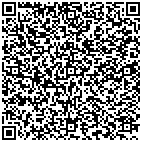 Załącznik nr 1 ...............................................................        Nazwa lub imię i nazwisko, adres Pracodawcy                      OŚWIADCZENIE PRACODAWCYdotyczące otrzymanej pomocy de minimis Nie jestem przedsiębiorcą Jestem przedsiębiorcą (w przypadku zaznaczenia ww. pozycji należy uzupełnić poniższe dane oraz dodatkowo wypełnić załącznik nr 1a „Formularz informacji przedstawianych przy ubieganiu się 
o pomoc de minimis”) oświadczam, że:w ciągu bieżącego roku podatkowego oraz dwóch poprzedzających go lat podatkowych nie uzyskałem(-łam) pomocy 
de minimis.w ciągu bieżącego roku podatkowego oraz dwóch poprzedzających go lat budżetowych uzyskałem(-łam) pomoc 
de minimis w następującej wielkości (proszę wypełnić poniższą tabelę*)Oświadczam, że w okresie od dnia 01.01.2021 r. do dnia .............................** otrzymałem(-łam) następującą pomoc de minimis:*/ należy podać pomoc otrzymaną przez wszystkie jednostki gospodarcze należące do „jednego przedsiębiorstwa” 
w rozumieniu przepisów Komisji (UE) Nr 651/2014 z dnia 17 czerwca 2014 r. uznające niektóre rodzaje pomocy za zgodne 
z rynkiem wewnętrznym w zastosowaniu art. 107 i 108 Traktatu o funkcjonowaniu Unii Europejskiej do pomocy de minimis (Dz. Urz. UE L 187 z 26.06.2014, str. 1 z późn. zm.).**/dzień poprzedzający datę złożenia wniosku.Oświadczam, że informacje zawarte w niniejszym oświadczeniu są prawdziwe.   Data .......................................                  	    ………………............................................................................... Podpis i pieczątka imienna Pracodawcy lubosoby upoważnionej do jego reprezentowaniaZałącznik nr 2PROGRAM KSZTAŁCENIA USTAWICZNEGO lub ZAKRES EGZAMINU(proszę zaznaczyć znakiem X właściwą pozycję)PROGRAM KSZTAŁCENIA USTAWICZNEGO (kursu/studiów podyplomowych*)Realizator: ………………………………………………..……………………………………………………………………. …………………………………………………………….…………………........................................................... Nazwa kursu/studiów podyplomowych*:………………………………………………………………………… ………………………………………………………………………………………………………………………………………… …………………………………………………………………………………………………………………………………………Termin, miejsce i forma realizacji: …………………………………………….…………………………………… …………………………………………………………………………………………………………………………………………Plan nauczania:Uzyskane efekty kształcenia:…………………………………………………………………………………………..………………………………………………………………………………………………………………………………………………………………………………………………………………………………………………………………………………………………………………………………………………………………………………………………………………………………………………………………………………………………………………………………………………………………………………………     ZAKRES EGZAMINU umożliwiającego uzyskanie dokumentów potwierdzających nabycie umiejętności, kwalifikacji lub uprawnień zawodowych(należy wypełnić w przypadku, gdy formą kształcenia finansowaną w ramach KFS jest egzamin, który nie został uwzględniony w programie i koszcie kursu)Realizator/Jednostka egzaminująca: ……………………………………………………………………………….. ….…………………………………………..………………………………………………………………………………………… ………………………..………………………………………….…………………....................................................Nazwa egzaminu: …………………………………………………………………………………………………………… …………………………….…………………………………………..…………………………………………………………….. Termin, miejsce i forma realizacji: ……………………………………………………………………………… …………………………………………………….………………………………………………………………………………….. …………………………………………………………………………….…………………………….……………………………. Nabyte umiejętności, kwalifikacje lub uprawnienia zawodowe:………………………………………. …………………………………………………………………………..………………………………………………………………………………………………………………………………………………..………………………………………………………………………………………………………………………………………………..………………………………………………………………………………………………………………………………………………..………………………………………………………………………………………………………………………………………………..……………………………Imię i nazwisko osoby sporządzającej program z ramienia organizatora kształcenia ustawicznego ……………………………………………….. nr tel. ………………………………………………………..W przypadku gdy Pracodawca wnioskuje o kilka działań do realizacji, musi uzupełnić 
ww. załącznik oddzielnie dla każdej z form wsparcia.Oświadczam, że:w koszty kursów/studiów podyplomowych/egzaminów* nie zostały wliczone inne koszty, np. koszty wyżywienia, zakwaterowania, koszty dojazdu lub koszty zakupu oprogramowania, maszyn, urządzeń lub narzędzi;realizator został poinformowany, że środki o które ubiega się Wnioskodawca 
są środkami publicznymi, co zostało uwzględnione na etapie ustalenia ceny usługi.*niepotrzebne skreślić............................ dn. …………………….........                                ………………....................................................................Podpis i pieczątka imienna Pracodawcy lubosoby upoważnionej do jego reprezentowaniaZałącznik nr 3Pouczenie dotyczące przyznawania środków z KFSNa podstawie art. 69b ust 1 ustawy z dnia 20 kwietnia 2004 r. o promocji zatrudnienia 
i instytucjach rynku pracy na wniosek pracodawcy, na podstawie umowy, starosta może przyznać środki z KFS na sfinansowanie: kosztów kształcenia ustawicznego pracowników i pracodawcy, 
w wysokości: 80% kosztów kształcenia ustawicznego, nie więcej jednak niż 300% przeciętnego wynagrodzenia w danym roku na jednego uczestnika; 100% kosztów kształcenia ustawicznego, nie więcej jednak niż 300% przeciętnego wynagrodzenia w danym roku na jednego uczestnika w przypadku mikroprzedsiębiorstw.Pracodawca zobowiązany jest do zawarcia umowy z pracownikiem, któremu zostaną sfinansowane koszty kształcenia ustawicznego, określającej prawa i obowiązki stron.Starosta rozpatruje wnioski wraz z załącznikami złożone w terminie naboru wniosków ogłoszonym przez Sądecki Urząd Pracy na stronie internetowej oraz na tablicy informacyjnej 
w siedzibie Sądeckiego Urzędu Pracy.W przypadku gdy wniosek jest wypełniony nieprawidłowo, pracodawcy zostanie wyznaczony termin nie krótszy niż 7 dni i nie dłuższy niż 14 dni do jego poprawienia.Pomiędzy pracodawcą a starostą mogą być przeprowadzone negocjacje treści wniosku w celu ustalenia ceny usługi kształcenia ustawicznego, liczby osób objętych kształceniem ustawicznym, realizatora usługi, programu kształcenia ustawicznego lub zakresu egzaminu, z uwzględnieniem zasady zapewnienia najwyższej jakości usługi oraz zachowania racjonalnego wydatkowania środków publicznych.Środki z KFS przyznane dla pracodawcy będącego przedsiębiorcą na sfinansowanie kosztów kształcenia ustawicznego stanowią pomoc udzielaną zgodnie z warunkami dopuszczalności pomocy de minimis. Szczegółowe zasady i tryb finansowania oraz rozliczenia działań z KFS zostały określone
w „Regulaminie przyznawania środków na kształcenie ustawiczne pracowników i pracodawców ze środków Krajowego Funduszu Szkoleniowego w Sądeckim Urzędzie Pracy w 2023 roku”, który jest dostępny na stronie internetowej  www.supnowysacz.praca.gov.pl.Pracodawca zobowiązany jest spełniać definicję pracodawcy przez cały okres trwania umowy 
o finansowanie działań obejmujących kształcenie ustawiczne pracowników i pracodawcy. Zapoznałem(-am) się z treścią „Regulaminu przyznawania środków na kształcenie ustawiczne pracowników i pracodawców ze środków Krajowego Funduszu Szkoleniowego w Sądeckim Urzędzie Pracy w 2023 roku” oraz niniejszego pouczenia i jestem świadomy(-a) uprawnień 
i obowiązków wynikających z obowiązujących przepisów.Data………………………….                                                      ………………..……………….……………………………………..Podpis i pieczątka imienna Pracodawcy			         lub osoby uprawnionej do jego reprezentowania  Załącznik nr 4........................................................ Nazwa lub imię i nazwisko, adres Pracodawcy                       OŚWIADCZENIE WNIOSKODAWCY ubiegającego się o przyznanie środków na kształcenie ustawiczne 
z Krajowego Funduszu SzkoleniowegoJa, niżej podpisany (-na) oświadczam, że: Zapoznałem(-łam) się z treścią art. 69a i 69b ustawy z dnia 20 kwietnia 2004 roku o promocji zatrudnienia i instytucjach rynku pracy oraz rozporządzenia MPiPS z dnia 14 maja 2014r. w sprawie przyznawania środków z Krajowego Funduszu Szkoleniowego i spełniam warunki do otrzymania dofinansowania określonego w tych przepisach. Jestem/nie jestem* beneficjentem pomocy w rozumieniu ustawy z dnia 30 kwietnia 2004 r. o postępowaniu w sprawach dotyczących pomocy publicznej.Jestem/nie jestem* pracodawcą w rozumieniu art. 3 ustawy z dnia 26 czerwca 1974 r. – Kodeksu pracy i mam świadomość konieczności zachowania tego statusu przez cały okres realizacji kształcenia ustawicznego finansowanego ze środków KFS. Pracownicy objęci wnioskiem zatrudnieni są:na podstawie umowy o pracę/powołania/mianowania/spółdzielczej umowy o pracę w wymiarze co najmniej ½ etatu, przez okres min. 3 miesięcy przed dniem złożenia wniosku** oraz będą zatrudnieni co najmniej przez cały okres uczestnictwa w kształceniu ustawicznym;na terenie miasta Nowego Sącza.Jestem/nie jestem* w stanie likwidacji lub upadłości.Jestem/nie jestem* zobowiązany do zwrotu otrzymanej pomocy publicznej wynikającej 
z wcześniejszych decyzji uznających pomoc za niezgodną z prawem i ze wspólnym rynkiem.Koszt dofinansowania przez Urząd kształcenia ustawicznego ze środków KFS przypadający na jednego uczestnika nie przekracza równowartości 300% przeciętnego wynagrodzenia w danym roku kalendarzowym.Zobowiązuję się do złożenia w dniu podpisania umowy dodatkowego oświadczenia o uzyskanej pomocy publicznej, jeżeli w okresie od dnia złożenia wniosku do dnia podpisania umowy 
z urzędem pracy otrzymam pomoc de minimis.Dane zawarte w Krajowym Rejestrze Sądowym udostępnione przez Centralną Informację Krajowego Rejestru Sądowego na stronie internetowej Ministerstwa Sprawiedliwości na dzień złożenia wniosku są aktualne/nieaktualne/nie dotyczy*.Dane zawarte w Centralnej Ewidencji i Informacji o Działalności Gospodarczej udostępnione na stronie internetowej Ministerstwa Rozwoju i Technologii na dzień złożenia wniosku 
są aktualne/nieaktualne/nie dotyczy*.Całkowita wartość planowanych działań kształcenia ustawicznego wskazana we wniosku obejmuje wyłącznie należność dla instytucji szkoleniowej realizującej szkolenie (nie obejmuje dodatkowych kosztów w związku z realizowanym kształceniem takich jak np. wyżywienie, zakwaterowanie, koszt dojazdu na szkolenie, koszt delegacji). Przysługuje/nie przysługuje* mi prawo odzyskania podatku naliczonego lub obniżenia kwoty podatku należnego o kwotę podatku naliczonego zawartego w wykazanych wydatkach.Nie korzystałem(-łam), nie korzystam z innej pomocy dotyczącej tych samych kosztów oraz nie ubiegam się o inną pomoc na pokrycie tych samych kosztów na kształcenie ustawiczne pracodawców i pracowników.Zapoznałem(-łam) się z „Informacją dotyczącą przetwarzania danych osobowych Pracodawcy 
i pracowników Pracodawcy oraz innych osób uczestniczących w realizacji zadań 
w zakresie kształcenia ustawicznego w ramach Krajowego Funduszu Szkoleniowego (KFS)” stanowiącą załącznik nr 8 do niniejszego wniosku oraz poinformowałem/poinformuję o jej treści osoby, których dane będą przetwarzane.Zobowiązuję się do bieżącego informowania Sądeckiego Urzędu Pracy o wszystkich zmianach danych zawartych w niniejszym oświadczeniu.Zapoznałem(-łam) się i akceptuję treść „Regulaminu przyznawania środków na kształcenie ustawiczne pracowników i pracodawców ze środków Krajowego Funduszu Szkoleniowego 
w Sądeckim Urzędzie Pracy w 2023 roku”.Podlegam/nie podlegam*  wykluczeniu z ubiegania się o udzielenie wsparcia na podstawie przepisów ustawy z dnia 13 kwietnia 2022 r. o szczególnych rozwiązaniach w zakresie przeciwdziałania wspieraniu agresji na Ukrainę oraz służących ochronie bezpieczeństwa narodowego. Ponadto oświadczam, iż jestem/nie jestem* związany z osobami lub podmiotami, względem których stosowane są środki sankcyjne i które figurują na listach unijnych i krajowych oraz znajduję się/
nie znajduję się* na takiej liście. Przed złożeniem oświadczenia zapoznałem się z listą osób/podmiotów objętych sankcjami zamieszczoną na stronie BIP MSWiA oraz wykazami osób/podmiotów stanowiącymi załącznik  I do Rozporządzenia Rady (WE) nr 765/2006 i nr 269/2014. Spełniam/nie spełniam/nie dotyczy* pozostałe warunki konieczne do otrzymania pomocy 
de minimis wynikające z przepisów regulujących zasady jej udzielania, o których mowa w:ustawie z dnia 30 kwietnia 2004 r. o postępowaniu w sprawach dotyczących pomocy publicznej;rozporządzeniu Rady Ministrów z dnia 29 marca 2010 r. w sprawie zakresu informacji przedstawianych przez podmiot ubiegający się o pomoc de minimis;rozporządzeniu Rady Ministrów z dnia 11 czerwca 2010 r. w sprawie informacji składanych przez podmioty ubiegające się o pomoc de minimis w rolnictwie lub rybołówstwie;rozporządzeniu Komisji (UE) nr 1407/2013 z dnia 18 grudnia 2013r. w sprawie stosowania art. 107 i 108 Traktatu o funkcjonowaniu Unii Europejskiej do pomocy de minimis;rozporządzeniu Komisji (UE) Nr 1408/2013 z dnia 18 grudnia 2013 r. w sprawie stosowania art. 107 i 108 Traktatu o funkcjonowaniu Unii Europejskiej do pomocy de minimis w sektorze rolnym;rozporządzeniu Komisji (UE) Nr 717/2014 z dnia 27 czerwca 2014 r. w sprawie stosowania art. 107 i 108 Traktatu o funkcjonowaniu Unii Europejskiej do pomocy de minimis w sektorze rybołówstwa 
i akwakultury;rozporządzeniu Komisji (UE) Nr 651/2014 z dnia 17 czerwca 2014 r. uznającego niektóre rodzaje pomocy za zgodne z rynkiem wewnętrznym w zastosowaniu art. 107 i 108 Traktatu o funkcjonowaniu Unii Europejskiej do pomocy de minimis ze szczególnym uwzględnieniem załącznika I.* niepotrzebne skreślić  **wymóg zatrudnienia pracownika przez okres min. 3 miesięcy przed dniem złożenia wniosku nie dotyczy osób planowanych do objęcia kształceniem ustawicznym w ramach Priorytetów 1 i 4.Oświadczam, że informacje zawarte w niniejszym oświadczeniu są prawdziwe.   Data .......................................                                   ………………....................................................................Podpis i pieczątka imienna Pracodawcy			         lub osoby uprawnionej do jego reprezentowania Załącznik nr 5   ...............................................................        Nazwa lub imię i nazwisko, adres Pracodawcy                      OŚWIADCZENIE WNIOSKODAWCYo braku powiązań kapitałowych lub osobowychJa niżej podpisany(-na) ………………………………………………………………………………………………………………………… imię i nazwisko Pracodawcy lub osoby uprawnionej do jego reprezentowania Oświadczam, że jesteśmy/nie jesteśmy* powiązani kapitałowo lub osobowo z instytucją szkoleniową wskazaną we wniosku do realizacji poszczególnych działań.Przez powiązania kapitałowe lub osobowe rozumie się wzajemne powiązania między Pracodawcą lub osobami upoważnionymi do zaciągania zobowiązań w imieniu Pracodawcy, polegające
w szczególności na: uczestniczeniu w spółce jako wspólnik spółki cywilnej lub spółki osobowej,posiadaniu co najmniej 10% udziałów lub akcji,pełnieniu funkcji członka organu nadzorczego lub zarządzającego, prokurenta, pełnomocnika,pozostawaniu w związku małżeńskim, w stosunku pokrewieństwa lub powinowactwa w linii prostej (rodzice, dzieci, wnuki, teściowie, zięć, synowa) w stosunku pokrewieństwa lub powinowactwa w linii bocznej do drugiego stopnia (rodzeństwo, krewni małżonka), a także osoby pozostające ze stroną w stosunku przysposobienia, opieki lub kurateli.*niepotrzebne skreślić  Oświadczam, że informacje zawarte w niniejszym oświadczeniu są prawdziwe.   Data .......................................                                   ………………....................................................................Podpis i pieczątka imienna Pracodawcy			         lub osoby uprawnionej do jego reprezentowania Załącznik nr 6.....................................................................                                                      Nazwa lub imię i nazwisko, adres Pracodawcy                       
OŚWIADCZENIE PRACODAWCY o spełnianiu kryteriów mikroprzedsiębiorstwaOświadczam, że jestem/nie jestem* mikroprzedsiębiorstwem i spełniam/nie spełniam* kryteria mikroprzedsiębiorstwa określone w rozporządzeniu Komisji (UE) Nr 651/2014 z dnia 17 czerwca 2014r. uznającym niektóre rodzaje pomocy za zgodne z rynkiem wewnętrznym w zastosowaniu 
art. 107 i 108 Traktatu o funkcjonowaniu Unii Europejskiej do pomocy de minimis, zgodnie z którym mikroprzedsiębiorstwo definiuje się jako przedsiębiorstwo, które zatrudnia mniej niż 10 pracowników** i którego roczny obrót lub roczna suma bilansowa nie przekracza 2 milionów EUR.*/ niepotrzebne skreślić**/ Liczba zatrudnionych osób odpowiada liczbie rocznych jednostek pracy (RJP), to jest liczbie pracowników zatrudnionych 
w pełnym wymiarze czasu pracy w obrębie danego przedsiębiorstwa lub w jego imieniu w ciągu całego uwzględnianego roku referencyjnego. Praca osób, które nie przepracowały pełnego roku, osób, które pracowały w niepełnym wymiarze godzin, bez względu na długość okresu zatrudnienia, lub pracowników sezonowych jest obliczana jako część ułamkowa RJP. W skład personelu wchodzą: a) pracownicy; b) osoby pracujące dla przedsiębiorstwa, podlegające mu i uważane za pracowników na mocy prawa krajowego; c) właściciele-kierownicy; d) partnerzy prowadzący regularną działalność w przedsiębiorstwie i czerpiący z niego korzyści finansowe. Do liczby zatrudnionych osób nie wlicza się: praktykantów, studentów odbywających szkolenie zawodowe na podstawie umowy o praktyce lub szkoleniu zawodowym. Nie wlicza się okresu trwania urlopu macierzyńskiego ani wychowawczego.Oświadczam, że informacje zawarte w niniejszym oświadczeniu są prawdziwe.   Data .......................................                                ………………....................................................................Podpis i pieczątka imienna Pracodawcy lubosoby upoważnionej do jego reprezentowaniaZałącznik nr 7.....................................................................                                                      Nazwa lub imię i nazwisko, adres Pracodawcy                       
Oświadczenie Pracodawcy wnioskującego o działania w ramach poszczególnych priorytetów Oświadczam, że informacje zawarte w niniejszym oświadczeniu są prawdziwe.Data………………………….                                                      ………………..……………….……………………………………..Podpis i pieczątka imienna Pracodawcy			         lub osoby uprawnionej do jego reprezentowaniaZałącznik nr 8
Informacja dotycząca przetwarzania danych osobowych Pracodawcy i pracowników Pracodawcy oraz innych osób uczestniczących w realizacji zadań w zakresie kształcenia ustawicznego w ramach Krajowego Funduszu Szkoleniowego (KFS)Informujemy, że składając „Wniosek pracodawcy o przyznanie środków z KFS na kształcenie ustawiczne pracodawców i pracowników” w Sądeckim Urzędzie Pracy będziemy przetwarzać dane osobowe Pracodawcy i jego pracowników objętych wsparciem w ramach kształcenia ustawicznego oraz innych osób uczestniczących w realizacji zadań w zakresie kształcenia ustawicznego w ramach Krajowego Funduszu Szkoleniowego, a administratorem danych będzie SUP w Nowym Sączu, ul. Zielona 55, 33-300 Nowy Sącz reprezentowany przez Dyrektora Urzędu. W urzędzie został wyznaczony Inspektor Ochrony Danych, z którym kontakt jest możliwy w siedzibie Urzędu, ul. Zielona 55, telefonicznie pod numerem (18) 44 89 297 lub za pośrednictwem poczty elektronicznej iod@sup.nowysacz.pl. Szczegółowe dane kontaktowe można znaleźć 
w Biuletynie Informacji Publicznej Sądeckiego Urzędu Pracy w zakładce „Dane Adresowe”.Dane są przetwarzane zgodnie z art. 6, ust. 1, lit. b) i c) Rozporządzenia Parlamentu Europejskiego i Rady (UE) 2016/679 z dnia 27 kwietnia 2016 r. w sprawie ochrony osób fizycznych w związku z przetwarzaniem danych osobowych i w sprawie swobodnego przepływu takich danych oraz uchylenia dyrektywy 95/46/WE (RODO) w celu realizacji zadań określonych w ustawie z dnia 20 kwietnia 2004 roku o promocji zatrudnienia i instytucjach rynku pracy, ustawie z dnia 14 lipca 1983 roku o narodowym zasobie archiwalnym i archiwach, a także w aktach wykonawczych do ww. ustaw.Dane osobowe będą przetwarzane przez okres wynikający z jednolitego rzeczowego wykazu akt obowiązującego w Sądeckim Urzędzie Pracy.Oprócz danych osobowych pozyskanych bezpośrednio od Pana/i, Sądecki Urząd Pracy będzie przetwarzał dane, do których dostęp jest możliwy na podstawie przepisów prawa, w szczególności dane pozyskane w rejestrach CEIDG, KRS, REGON w Aplikacji Centralnej oraz Rejestrze Instytucji Szkoleniowych w zakresie informacji o przedsiębiorcach i innych podmiotach w zakresie niezbędnym do realizacji zadań.Ponadto informujemy, że ma Pan/i prawo żądania od administratora dostępu do danych osobowych, które Pana/i dotyczą, otrzymania ich kopii, ich sprostowania gdy są nieprawidłowe, usunięcia lub ograniczenia przetwarzania lub o prawie do wniesienia sprzeciwu wobec przetwarzania jeżeli Pana/i zdaniem nie mamy do tego podstaw. Ma Pan/i prawo wniesienia skargi do organu nadzorczego – Prezesa Urzędu Ochrony Danych Osobowych, jeżeli Pan/i uważa, że przetwarzamy Pana/i dane niezgodnie z prawem.Podawane przez Pana/ią dane osobowe są niezbędne do realizacji zadań określonych w przywołanych przepisach, a odmowa ich przekazania skutkować będzie brakiem możliwości udzielenia wsparcia na kształcenie ustawiczne pracodawców i pracowników w ramach KFS. Urząd nie będzie wykorzystywał Pana/i danych do zautomatyzowanego podejmowania decyzji, o którym mowa w art. 22 ust. 1 i 4 RODO.Pozyskane od Pana/i dane osobowe mogą być udostępniane podmiotom i osobom upoważnionym do ich otrzymania i przetwarzania na podstawie przepisów prawa oraz podmiotom, z którymi zawarto umowy powierzenia przetwarzania danych osobowych, które zajmują się usuwaniem błędów w działaniu oprogramowania służącego do przetwarzania danych osobowych.Oświadczam, że zapoznałem się z „Informacją dotyczącą przetwarzania danych osobowych Pracodawcy i pracowników Pracodawcy oraz innych osób uczestniczących w realizacji zadań w zakresie kształcenia ustawicznego w ramach Krajowego Funduszu Szkoleniowego (KFS)” oraz poinformowałem/poinformuję o jej treści osoby, których dane będą przetwarzane.............................dn. ...............       		        		.....................................................................Pieczątka i podpis Pracodawcy lub osoby (osób) uprawnionej(ych) do reprezentowania PracodawcyZałącznik nr 9.....................................................................                                                      Nazwa lub imię i nazwisko, adres Pracodawcy                       
OŚWIADCZENIE PRACODAWCY o załączeniu do wniosku obowiązkowych załącznikówOświadczam, że do Wniosku pracodawcy o przyznanie środków z KFS na kształcenie ustawiczne pracodawców i pracowników załączono:UWAGA! * Niedołączenie obowiązkowych załączników do wniosku wskazanych w §5 ust. 2 rozporządzenia MPiPS z dnia 14 maja 2014 r. w sprawie przyznawania środków z Krajowego Funduszu Szkoleniowego spowoduje pozostawienie wniosku bez rozpatrzenia.** Każdy załączony do wniosku dokument powinien zostać ponumerowany (dotyczy wniosków składanych drogą nieelektroniczną).Data .......................................                                 ………………....................................................................Podpis i pieczątka imienna Pracodawcy lubosoby upoważnionej do jego reprezentowania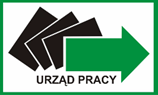 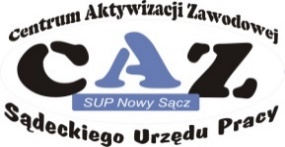 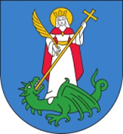 SĄDECKI URZĄD PRACY, 33-300 Nowy Sącz, ul. ZIELONA 55   
tel. 18 44 8 9  282,  fax: 18 44 89 313, e-mail: sup@sup.nowysacz.plPriorytety wydatkowania środków KFS w 2023 r.Liczba osóbPriorytet 1)Wsparcie kształcenia ustawicznego skierowane do pracodawców zatrudniających cudzoziemców.Priorytet 2)Wsparcie kształcenia ustawicznego w związku z zastosowaniem w firmach nowych procesów, technologii i narzędzi pracy.Priorytet 3)Wsparcie kształcenia ustawicznego w zidentyfikowanych w danym powiecie lub województwie zawodach deficytowych.Priorytet 4)Wsparcie kształcenia ustawicznego dla nowozatrudnionych osób (lub osób, którym zmieniono zakres obowiązków) powyżej 50 roku życia.Priorytet 5)Wsparcie kształcenia ustawicznego osób powracających na rynek pracy po przerwie związanej ze sprawowaniem opieki nad dzieckiem oraz osób będących członkami rodzin wielodzietnych.Priorytet 6)Wsparcie kształcenia ustawicznego osób poniżej 30 roku życia w zakresie umiejętności cyfrowych oraz umiejętności związanych z branżą energetyczną i gospodarką odpadami.Działania
Nazwa szkolenia, studiów podyplomowych, egzaminów, badań lekarskichOrganizator kształcenia(nazwa, adres, NIP)Liczba osób przewidzianych do objęcia wsparciem wg grup wiekuLiczba osób przewidzianych do objęcia wsparciem wg grup wiekuLiczba osób przewidzianych do objęcia wsparciem wg grup wiekuLiczba osób przewidzianych do objęcia wsparciem wg grup wiekuLiczba osób przewidzianych do objęcia wsparciem wg grup wiekuTermin (od…do..)
i miejsce realizacji Całkowita wysokość wydatkówKwota wnioskowana z KFSWysokość wkładu własnegoKoszt kształcenia ustawicznego na jednego uczestnikaDziałania
Nazwa szkolenia, studiów podyplomowych, egzaminów, badań lekarskichOrganizator kształcenia(nazwa, adres, NIP)Ogółem/w tym kobiet	15-24 lata/ 
w tym kobiet25-34 
lata/ w tym kobiet35-44 
lata/ 
w tym kobiet	45 lat i więcej/ w tym kobietTermin (od…do..)
i miejsce realizacji Całkowita wysokość wydatkówKwota wnioskowana z KFSWysokość wkładu własnegoKoszt kształcenia ustawicznego na jednego uczestnika12345678910111213SZKOLENIA/KURSY1.
Liczba godzin:SZKOLENIA/KURSY2.
 Liczba godzin:STUDIA PODYPLOMOWE1.
 Liczba godzin:STUDIA PODYPLOMOWE2.
 Liczba godzin:EGZAMINY umożliwiające uzyskanie dokumentów potwierdzających nabycie umiejętności, kwalifikacji lub uprawnień zawodowych1.
EGZAMINY umożliwiające uzyskanie dokumentów potwierdzających nabycie umiejętności, kwalifikacji lub uprawnień zawodowych2.BADANIA LEKARSKIE I PSYCHOLOGICZNE wymagane do podjęcia kształcenia lub pracy zawodowej po ukończonym kształceniu1.
BADANIA LEKARSKIE I PSYCHOLOGICZNE wymagane do podjęcia kształcenia lub pracy zawodowej po ukończonym kształceniu2.
RAZEMRAZEMRAZEMxxxxxxxLp.Imię i nazwisko uczestnika* Nazwa formy kształcenia ustawicznego (np. szkolenia, kierunku studiów podyplomowych itd.)PriorytetCzy osoba korzystała 
z kształcenia ustawicznego 
w ramach KFS 
w 2022 r. Wartość otrzymanego wsparciaw 2022 r. 
w przypadku zaznaczenia „TAK”Wiek osoby przewidzianej do objęcia kształceniem ustawicznym (data urodzenia)Poziom wykształcenia**Nazwa zawodu lub specjalności (zgodnie z klasyfikacją zawodów lub specjalności dla potrzeb rynku pracy oraz sprawozdaniem GUS Z-05(nazwa) oraz               6-cyfrowy kod zawodu lub specjalności) a) Forma zatrudnienia
 
b) okres obowiązywania umowy 
(od .… – do …)
c) wymiar czasu pracyInformacja o planach dotyczących dalszego zatrudnienia osób, które będą objęte kształceniem ustawicznym finansowanym ze środków KFS lub 
w przypadku kształcenia pracodawcy informacja na temat planów działania firmy w przyszłości 12345678910111.
 TAK NIE2.
 TAK NIE1.
 TAK NIE2.
 TAK NIE1.
 TAK NIE2.
 TAK NIE1.
 TAK NIE2.
 TAK NIEOFERTAWYBRANEJ Instytucji szkoleniowej/Uczelni/Jednostki przeprowadzającej badania DRUGA POZYSKANA OFERTA**Instytucji szkoleniowej/Uczelni/
Jednostki przeprowadzającej badania Nazwa i siedziba realizatora usługi kształcenia ustawicznego(Instytucji Szkoleniowej/Uczelni/Przychodni)Posiadanie przez realizatora usługi kształcenia ustawicznego certyfikatów jakości oferowanych usług kształcenia ustawicznego (np. zgodnych 
z aktualną listą certyfikatów prowadzoną przez Polską Agencję Rozwoju Przedsiębiorczości (PARP) na potrzeby Bazy Usług Rozwojowych (BUR)).TAK ***      NIETAK            NIEPosiadanie przez realizatora usługi kształcenia ustawicznego dokumentu, na podstawie którego prowadzi pozaszkolne formy kształcenia ustawicznego – dotyczy kursów.TAK ***      NIETAK           NIENazwa kształcenia ustawicznego (szkolenia/studiów podyplomowych /egzaminu/badań)Liczba godzin kształcenia ustawicznego (szkolenia/studiów podyplomowych) (przypadająca na 1 uczestnika)Cena* usługi kształcenia ustawicznego (szkolenia/studiów podyplomowych /egzaminu/badań) w porównaniu z ceną podobnych usług oferowanych na rynku, o ile są dostępne (przypadająca na 1 uczestnika)Koszt osobogodziny szkolenia/studiów podyplomowych (iloraz kwoty ujętej 
w wierszu nr 6 do liczby podanej w wierszu nr 5)Uzasadnienie wyboru realizatora usługi kształcenia ustawicznego 
(Instytucji Szkoleniowej/Uczelni/Przychodni)Uwaga: 
Dokument potwierdzający kompetencje nabyte przez uczestnika kształcenia powinien zawierać dane pozwalające na identyfikację osoby której dotyczy, w szczególności: imię i nazwisko oraz numer PESEL uczestnika szkolenia (lub data urodzenia – w przypadku braku numeru PESEL), nazwę instytucji szkoleniowej przeprowadzającej szkolenie, formę i nazwę szkolenia, okres trwania szkolenia, wymiar godzin zajęć edukacyjnych, podpis osoby upoważnionej przez instytucję szkoleniową, numer z rejestru wydawanych zaświadczeń (jeżeli jest prowadzony rejestr wydawanych zaświadczeń) oraz miejscei datę wydania zaświadczenia lub innego dokumentu, który będzie potwierdzał  nabycie kompetencji  przez uczestnika zgodnie z załączonym do wniosku programem kształcenia.Lp.Organ udzielający pomocyPodstawa prawna jej otrzymaniaDzień/miesiąc/
rok udzielenia pomocyWartość pomocy bruttoWartość pomocy bruttoNr programu pomocowego,decyzji lub umowyLp.Organ udzielający pomocyPodstawa prawna jej otrzymaniaDzień/miesiąc/
rok udzielenia pomocyw PLNw EURONr programu pomocowego,decyzji lub umowySuma: Suma: Suma: Suma: Tematy zajęć edukacyjnychTreści szkolenia w ramach poszczególnych zajęć edukacyjnychIlość godzin teoretycznychIlość godzin praktycznychRazem: Razem: Lp.Nazwa priorytetuSpełniam(proszę zaznaczyć wybrany priorytet)Sposób weryfikacji spełniania priorytetu 
oraz wymagane dokumenty/oświadczenia1Wsparcie kształcenia ustawicznego skierowane do pracodawców zatrudniających cudzoziemcówPracodawca dołącza do wniosku oświadczenie, 
że jest pracodawcą zatrudniającym cudzoziemców (załącznik 7a).2Wsparcie kształcenia ustawicznego w związku 
z zastosowaniem w firmach nowych procesów, technologii i narzędzi pracyPracodawca dołącza do wniosku oświadczenie, 
że w ciągu jednego roku przed złożeniem wniosku, bądź w ciągu trzech miesięcy po jego złożeniu, zostały/zostaną zakupione nowe maszyny 
i narzędzia pracy, bądź będą wdrożone nowe procesy 
i technologie, a osoby objęte kształceniem ustawicznym będą  wykonywać  nowe  zadania  związane  z wprowadzonymi/planowanymi  do wprowadzenia zmianami (załącznik 7b). Wsparciem ze środków KFS można objąć jedynie osobę, która w ramach wykonywania swoich zadań zawodowych/na stanowisku pracy korzysta lub będzie korzystała z nowych procesów, technologii i/lub narzędzi pracy.  3Wsparcie kształcenia ustawicznego w zidentyfikowanych w danym powiecie lub województwie zawodach deficytowychPracodawca dołącza do wniosku oświadczenie, 
że kształcenie ustawiczne będzie zgodne 
z zawodem deficytowym wskazanym w wykazie zawodów deficytowych zidentyfikowanych 
w mieście Nowym Sączu, zamieszczonym 
w Załączniku nr 3 „Regulaminu przyznawania środków na kształcenie ustawiczne pracowników 
i pracodawców ze środków Krajowego Funduszu Szkoleniowego w Sądeckim Urzędzie Pracy 
w 2023 roku” (załącznik 7c).4Wsparcie kształcenia ustawicznego dla nowozatrudnionych osób (lub osób, którym zmieniono zakres obowiązków) powyżej 50 roku życiaPracodawca dołącza do wniosku oświadczenie, 
że na dzień  złożenia wniosku osoba ukończyła 50 r.ż. oraz została zatrudniona/rozpoczęła działalność gospodarczą w okresie ostatniego roku lub w okresie ostatniego roku miała zmieniony zakres obowiązków w aktualnym miejscu pracy/ zmieniony lub rozszerzony profil działalności gospodarczej lub będzie miała zmieniony zakres obowiązków/ zmieniony lub rozszerzony profil działalności gospodarczej 
w perspektywie najbliższych 3 miesięcy od momentu złożenia wniosku (Załącznik 7d).5Wsparcie kształcenia ustawicznego osób powracających na rynek pracy po przerwie związanej ze sprawowaniem opieki nad dzieckiem oraz osób będących członkami rodzin wielodzietnych.Pracodawca dołącza do wniosku oświadczenie (załącznik 7e), że uzyskane środki KFS będą przeznaczone na kształcenie ustawiczne: Osoby powracającej na rynek pracy po przerwie związanej ze sprawowaniem opieki nad dzieckiem,lubOsoby będącej członkiem rodziny wielodzietnej, która na dzień złożenia wniosku posiada Kartę Dużej Rodziny bądź spełnia warunki jej posiadania. 6Wsparcie kształcenia ustawicznego osób poniżej 30 roku życia w zakresie umiejętności cyfrowych oraz umiejętności związanych z branżą energetyczną i gospodarką odpadami.W przypadku wnioskowania o dofinansowanie podnoszenia umiejętności cyfrowych osób poniżej 30 roku życia, Pracodawca powinien wykazać we wniosku w części III pkt 2.1 dotyczącej uzasadnienia potrzeby odbycia kształcenia ustawicznego, że posiadanie konkretnych umiejętności cyfrowych, które są objęte tematyką wnioskowanego szkolenia jest powiązane z pracą wykonywaną przez osobę kierowaną na szkolenie/studia podyplomowe.W przypadku wnioskowania o dofinansowanie dla osób poniżej 30 roku życia w zakresie umiejętności związanych z branżą energetyczną i gospodarką odpadami, Pracodawca dołącza do wniosku oświadczenie (Załącznik 7f), że osoba planowana do objęcia wsparciem, na dzień złożenia wniosku nie ukończyła 30 roku życia oraz że posiada jako przeważający (wg stanu na 1 stycznia 
2023 r.) jeden z kodów PKD wskazanych 
w Załączniku nr 2 do „Regulaminu przyznawania środków na kształcenie ustawiczne pracowników 
i pracodawców ze środków Krajowego Funduszu Szkoleniowego w Sądeckim Urzędzie Pracy w 2023 roku” – Informacja dotycząca priorytetów wydatkowania środków KFS w 2023 roku. Dodatkowo Pracodawca powinien wskazać we wniosku w części III pkt 2.1 wiarygodne uzasadnienie konieczności nabycia nowych umiejętności, w tym poprzez wykazanie bezpośredniego związku danego stanowiska pracy z branżą energetyczną i gospodarką odpadami.Lp.Nazwa obowiązkowego załącznikaJeżeli załączony wstawić znak „x” *Numer strony(pole obowiązkowe dla wniosków składanych drogą nieelektroniczną) **1.Zaświadczenie lub Oświadczenie Pracodawcy dotyczące pomocy de minimis otrzymanej w roku, w którym ubiega się o pomoc oraz w ciągu dwóch poprzedzających go lat podatkowych (załącznik nr 1).2.Formularz informacji przedstawianych przy ubieganiu się 
o pomoc de minimis (załącznik nr 1a) wraz z instrukcją wypełnienia tabeli w części D formularza Dotyczy pracodawców będących przedsiębiorcami3.Kopia dokumentu potwierdzającego oznaczenie formy prawnej prowadzonej działalności – w przypadku braku wpisu do Krajowego Rejestru Sądowego lub Centralnej Ewidencji Działalności Gospodarczej. Umowa spółki w przypadku ubiegania się o dofinansowanie przez spółki cywilne.4.Program kształcenia ustawicznego lub zakres egzaminu (załącznik nr 2).5.Wzór dokumentu potwierdzającego kompetencje nabyte przez uczestników, wystawianego przez realizatora usługi kształcenia ustawicznego, o ile nie wynika on z przepisów powszechnie obowiązujących.